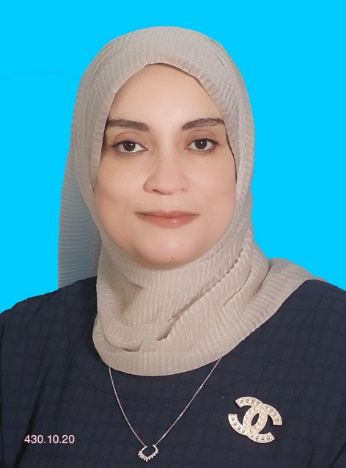 السيرة الذاتيةالاسم : جيهان علي عبد السلام الدمرداش          كاتبة وناقدة أكاديميةمواليد :10/8/1974المؤهلات العلمية:  -باحثة دكتوراه، تخصص الدراسات الأدبية والنقدية،  الجامعة الإسلامية بمنيسوتا- الولايات المتحدة الأمريكية -ماجستير الدراسات الأدبية والنقدية 2020/ جامعة الاسكندرية                     -ليسانس آداب وتربية شعبة لغة عربية 1996/ جامعة الاسكندريةالجنسية: مصرية – مقيمة في دولة الكويت. الوظيفة الحالية: موجهة اللغة العربية، وخبيرة المناهج والتربية، وزارة التربية، دولة الكويترقم الهاتف: 0096596955877الإيميل : gigiali21@yahoo.com عضوية:اتحاد العلماء والأكاديميين العرب – مكتب المملكة المغربيةاللجنة الثقافية للمنظمة العالمية للإبداع من أجل السلام / لندنالجمعية العامة للأدباء والشعراء العرب.رابطة الكتاب العرب للقصة القصيرة.مركز جيل للدراسات الأدبية والفكرية – الجزائر دراسات وبحوث علمية منشورة:جماليات المفارقة بين الحلم والواقع ، قراءة نقدية في المجموعة القصصية " قطر الندى" للقاص د. مصطفى عطية.  ( مجلة الصقلية الفصلية المحكمة، المغرب)الوجدان الفردي والوجدان الجماعي في شعر محمود حسن إسماعيل ، دراسة تحليلية. ( تحت الطبع – دار شمس للنشر، القاهرة) سيميوطيقا الموروث الشعبي والبناء السردي - قراءة في رواية الطوق والأسورة ليحيي الطاهر عبد الله- أعمال جائزة إحسان عبد القدوس، القاهرة. ملامح التميز العلمي والمنهجي لعلماء المسلمين قديما - قراءة في كتاب شمس العرب تسطع على الغرب. ( كتاب جماعي- المركز العربي الديمقراطي – ألمانيا) سيرة حياة الشاعرة فدوى طوقان - فلسفة الحياة والإبداع.قضية السرقات العلمية - في منظور أخلاقيات الباحث العلمي وبرامج إعداده.  ( مركز جيل للدراسات والبحوث، الجزائر- بيروت) اللغة العربية في عصر المعلوماتية - فكر نبيل علي نموذجاً. أعمال الندوة الدولية بالمغرب: اللغة العربية والعلوم العصرية.تحت النشر:السينما وهامش المدينة"- فيلم " سارق الفرح نموذجا" ضمن أعمال المؤتمر العلمي الافتراضي الدولي الأول- الفن وثقافة المدينة جامعة ميسان -كلية التربية الأساسية- العراقالشخصية اليهودية بين الانغلاق والانفتاح المجتمعي – رواية "يهود الإسكندرية نموذجا" ضمن أعمال المؤتمر الدولي الافتراضي تمثيلات الشخصية اليهودية في الرواية العربية المعاصرة اتحاد الأكاديميين والعلماء العرب - مكتب دولة فلسطينالتحيز لحن واحد وأوتار متعددة -قراءة في كتاب شرنقة التحيز الفكري- الأنماط والتجليات- للناقد والمفكر: د. مصطفى عطية جمعة" الإبداع والوباء والحب " قراءة في رواية ربيع الكورونا" تأليف أ.د.أحمد الرشراشترجمات : مراجعة الترجمة الإنجليزية لرائعة إدمون إسبنسر ، ملكة الجان ،                                                      الجزء الأول، الدار العالمية للنشر والتوزيع ، القاهرة، 2017مراجعة الترجمة الإنجليزية لرائعة الشاعر الإنجليزي ألكسندر بوب ، القصيدة الساخرة " اغتصاب خصلة شعر" 2018مقالات أدبية ونقدية متنوعة منشورة في صحف ومجلات عربية. مؤتمرات علمية: الندوة الافتراضية الدولية حول أدب السيرة الذاتية، والتي عقدها مركز الدراسات العربية والإفريقية بجامعة جواهر لال نهرو، نيودلهي، الهند وذلك يومي السبت والأحد ٥، ٦ ديسمبر ٢٠٢٠ . وكانت الورقة البحثية بعنوان: " فدوى طوقان وفلسفة الحياة والإبداع". -المؤتمر الدولي الهندي العربي الأول، (من تنظيم مركز ضياء للمؤتمرات، ومركز التميز العلمي، المملكة المغربية) 24، 25 أكتوبر 2020، بورقة علمية صورة الهند في كتاب تحقيق ما للهند لأبي الريحان البيروني مؤتمر الفن وثقافة المدينة – كلية التربية الفنية – جامعة ميسان – جمهورية العراق بتاريخ 3، 4 مارس 2021 بحث بعنوان " السينما وهامش المدينة – فيلم سارق الفرح نموذجاً"مؤتمر اليوم العالمي للمرأة -المرأة المبدعة إنجازات وتساؤلات من تنظيم مؤسسة الإبداع من أجل السلام في لندن بالتعاون مع مكتبها في تركيا وبالتعاون مع جامعة جواهر لال نهرو، نيودلهي، الهند وأكاديمية التميز بالهند وكلية دار العلوم بجامعة القاهرة وكلية التربية للعلوم الإنسانية بجامعة الموصل وجامعة مالانج الحكومية بأندونيسيا بتاريخ من 3 إلى 5 مارس 2021 – دراسة نقدية بعنوان -بوح الأنوثة المتمردة – شعرية السرد في كتاب فتنة البوح" لمريم جبرأنشطة ثقافية وسينمائية:-ناقدة أدبية في رابطة مبدعي مصر، ورابطة الأدباء الكويتية. -ناقدة سينمائية في ستوديو الأربعاء، ونادي الكويت للسينما. خبرات مهنية أخرى: شهادة مدرب دولي معتمد ،البورد العالمي للتدريب – الكويت 2016.مدرب معتمد من البنك الدولي ضمن برنامج إعداد المدرب التابع لوزارة التربية، الكويت 2016.محاضر ومدرب في مركز التدريب التربوي بوزارة التربية بالكويت لدورات متخصصة أكاديمية وتربوية لمعلمي ومعلمات وزارة التربية بالكويت.خبير مناهج اللغة العربية في وزارة التربية ، التعليم العام ، ومناهج اللغة العربية لغير الناطقين بها بالمعاهد الدينية.روابط:https://iraqpalm.com/article/%D8%A3%D9%86%D8%B4%D9%88%D8%AF%D8%A9-%D9%85%D8%B7%D8%B1-%D9%82%D8%B1%D8%A7%D8%A1%D8%A9-%D8%AC%D8%AF%D9%8A%D8%AF%D8%A9-%D9%81%D9%8A-%D8%B4%D8%B9%D8%B1%D9%8A%D8%A9-%D8%AE%D8%A7%D9%84%D8%AF%D8%A9/%D8%AC%D9%8A%D9%87%D8%A7%D9%86